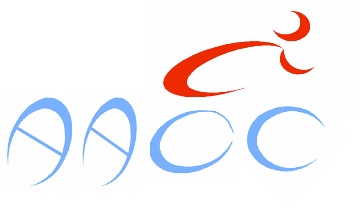 Airport Association Olympique Cycliste de WissousPARIS - NICE Cyclo 2022Quel cycliste êtes-vous ? Nous aimerions en savoir plus !FICHE SPORTIVENOM : …………………………………………………………………………………  Prénom : …………………………………………………………………………Club : …………………………………………………………………………….….……………………………………  N° Plaque de cadre ………………..………  Licence :	FFC          FFCT	 FSGT	         UFOLEP	FFTRI		AUTRE (1)RALLYES / RANDONNEES / BREVETS ……………………………………………………………………………………………………………………………………………………………………….….……………………………………………………………………………………………………………………………………………………………………………………………………….….……………………………………………………………………………………………………………………………………………………………………………………………………….….……………………………………………………………………………………………………………………………………………………………………………………………………….….……………………………………………………………………………………………………………………………………………………………………………………………………….….………………………………CYCLOSPORTIVES – Médailles OR – ARGENT – BRONZE ……………………………………………………………………………………………………………………………………………………………………….….……………………………………………………………………………………………………………………………………………………………………………………………………….….……………………………………………………………………………………………………………………………………………………………………………………………………….….……………………………………………………………………………………………………………………………………………………………………………………………………….….……………………………………………………………………………………………………………………………………………………………………………………………………….….………………………………COMPETITION – Quelle catégorie ? VICTOIRES - PODIUMS ……………………………………………………………………………………………………………………………………………………………………….….……………………………………………………………………………………………………………………………………………………………………………………………………….….……………………………………………………………………………………………………………………………………………………………………………………………………….….……………………………………………………………………………………………………………………………………………………………………………………………………….….……………………………………………………………………………………………………………………………………………………………………………………………………….….………………………………AUTRES SPECIFICITES DE VOTRE PASSE SPORTIF……………………………………………………………………………………………………………………………………………………………………….….……………………………………………………………………………………………………………………………………………………………………………………………………….….……………………………………………………………………………………………………………………………………………………………………………………………………….….……………………………………………………………………………………………………………………………………………………………………………………………………….….……………………………………………………………………………………………………………………………………………………………………………………………………….….………………………………Rayer la mention inutile